INFORMACIÓN DEL CURSORelación con el perfil e egresoRelación con el plan de estudiosCampo de aplicación profesional de los conocimientos que promueve el desarrollo de la unidad de AprendizajeXDESCRIPCIÓNObjetivo general del cursoObjetivos parciales o específicosContenido temáticoEstructura conceptual del curso Modalidad de evaluación Elementos del desarrollo de la unidad de aprendizaje (asignatura)BIBLIOGRAFÍA BÁSICABIBLIOGRAFÍA COMPLEMENTARIA5 PLANEACIÓN POR SEMANASPerfil del profesor: Perfil del profesor: Denominación: DERECHO PROCESAL MERCANTILTipo: (curso, taller, curso-taller, Laboratorio, Seminario, módulo)Nivel: (EMS, Pregrado, Posgrado)Área de formación: (básica común obligatoria, selectiva, optativa, especializante, etc.) Modalidad: 󠄀󠄀 Mixta  󠄀󠄀 En líneaPrerrequisitos: Horas: 72 Teoría; 41 Práctica; 31 Totales 72Créditos:   7Clave: IC903Elaboró: Centro Universitario de los VallesReviso: Comité Curricular Intercentros y Comité de Acreditación InternacionalElaboró: Centro Universitario de los VallesReviso: Comité Curricular Intercentros y Comité de Acreditación InternacionalFecha de elaboración:Enero 2017Fecha de revisión: Julio 2018La presente asignatura de Derecho Procesal Mercantil contribuirá a la formación profesional del alumno para desempeñarse en el campo litigioso, como asesor y consultor de empresas, siendo apto además para las tareas de investigación y docencia.Esta asignatura está vinculada a distintas ramas del derecho mercantil sustantivo como son sociedades mercantiles, títulos y operaciones de crédito, contratos mercantiles y teoría del acto y del comerciante.Perfil de egreso: Señalar la habilidad o habilidades a la que la unidad de aprendizaje contribuye e indicar cuál es su nivel de aportación.El derecho mercantil y su aplicación procesal ha venido presentando modificaciones importantes, por lo cual el manejo de la práctica profesional, permitirá al alumno conocer y ejecutar ya sea como litigante o funcionario judicial conocimientos teóricos metodológicos para plantearse situaciones reales a fin de aplicar los conocimientos adquiridos por medio del análisis de casos prácticos, y mediante clases impartidas por profesores de reconocida experiencia académica y profesional En el presente curso obtendremos conocimientos teóricos necesarios sobre las controversias mercantiles, procedimientos mercantiles que se presentan ya sea de manera convencional o arbitral, también que se utilizan normas supletorias a nuestro código de comercio, principios procesales, capacidad, personalidad y las notificaciones y los tipos de pruebas que se utilizan como la confesional, de los instrumentos y documentos, la prueba pericial, la prueba testimonial, de la fama pública, de las presunciones, del valor de las pruebas y para finalizar sentencias, aclaración, revocación, apelación, sentencias ejecutoriada, incidentes, acumulación de autos y tercerías, así como la diferencia  entre los juicios ordinario mercantil, mercantil ejecutivo y los procedimientos especiales logrando conocer la vía de tramitación, incluyendo los juicios orales mercantiles.Proporcionar a los alumnos las herramientas y conocimientos básicos actuales que les permitan comprender las variables que intervienen en el proceso y en sus distintas ramas de especialidad.Desarrollar una visión general de los conceptos fundamentales del Derecho Procesal y de los aspectos relevantes del Proceso.Desarrollar habilidades en los alumnos que les permitan profundizar y ampliar los conocimientos y destrezas necesarias para la reflexión, el análisis y evaluación de situaciones propias del litigio.Brindar a los alumnos los conocimientos y elementos que les permitan concebir una sólida escala de valores que sirva de guía permanente en el ejercicio de su profesión.Que los alumnos sean capaces de resolver problemas reales recurriendo, si es procedente, a los diferentes tipos de controversias.1.- INTRODUCCIÓN Y CONCEPTOS DE DERECHO PROCESAL MERCANTIL1. Introducción al Procedimiento MercantilLa Legislación 1.1 competencia Federal 1.2 El Procedimiento Convencional 1.2.1 El Artículo 1051 del Código 1.2.2 El Procedimiento Convencional ante Jueces 1.2.3 El Procedimiento Convencional ante Árbitros 1.2 Generalidades, el Código de Comercio 1.2.1 La Aplicación Supletoria de los Códigos Procesales Civiles 1.2.1.1 Generalidades 1.2.1.2 Importancia de la Supletoriedad1.2.1.3 La jurisdicción concurrente 1.2.1.3 Supletoriedad de la Ley Civil en Vigor 1.2.4 Clasificación de los Juicios Mercantiles 2.1 Reglas Generales del Proceso Mercantil 2.1.1 De la Personalidad de los Litigantes A.- Generalidades B.- Registro de Poderes C.- Litis consorcio D.- De la Presentación de Documentos E.- Personalidad de las Sociedades Extranjeras 2.1.2 De las Formalidades Judiciales 2.1.3 De las Notificaciones.- Supletoriedad de los Códigos Locales.- Exhortos 2.1.4 De los Términos Judiciales A.- Términos Prorrogables a).- Definición y enumeración b).- Prórroga del Término c).- Cómputo del Término d).- Cómputo del Término para contestar las demandas del Juicio Ejecutivo Mercantil B.- Términos Perentorios y no Perentorios 2.2.0 2.- LOS MEDIOS PREPARATORIOS DE JUICIO MERCANTIL Y MEDIDAS PRECAUTORIAS 2.2.1 Los Medios Preparatorios a Juicio Ordinario A.- Reglas Generales B.- Declaración Bajo Protesta C.- Exhibición de Documentos y Muebles 2.2.2 Medios Preparatorios del Juicio Ejecutivo A.- El Reconocimiento es una Confesión B.- Reconocimiento de firma o Reconocimiento de la Obligación C.- Firmas que deben de reconocerse D.- Procedimiento Aplicable al Reconocimiento de Firmas3. LAS PRUEBAS 3.1 Prueba Tasada Prueba Admisible 3.2 Peculiaridad de las pruebas en el Proceso Mercantil a).- La Confesional b).- La Testimonial c).- La Pericial d).- La Documental Privada 3.3 Los Libros de Comercio A.- Su Naturaleza B.- Exhibición y reconocimiento General de los Libros C.- Valor Probatorio de Los Libros 4. EL JUICIO ORDINARIO 4.1 Fijación de la Litis 4. 2 Pruebas A.- Término de Ofrecimiento B.- Término de Recepción a).- Término Ordinario b).- Termino Extraordinario c).- Suspensión del Término a´).- Pruebas Rendidas antes de iniciarse el Juicio b ´).- Pruebas rendidas en Juicio c ´).- Pruebas rendidas después de concluido el Termino Probatorio C.- Publicación de Probanzas 4.3.3 Alegatos y Sentencias 4.3.4 Costas A.- Fundamento de la Condena en Costas B.- Liquidación de las Costas C.- Supletoriedad 4.3.5 Incidentes 5.- EL JUICIO EJECUTIVO MERCANTIL, LAS TERCERIAS Y LOS RECURSOS 5.1 El Juicio Ejecutivo Mercantil 5.1.1 Ejecución y Títulos Ejecutivos A.- Estudio estadístico del Juicio Ejecutivo Mercantil B.- Historia de la Ejecución C.- El Título Ejecutivo D.- Los Títulos Ejecutivos Mercantiles 5.1.2 El Embargo A.- Auto Embargo B.- El Requerimiento C.- Traba del Embargo D.- Bienes Inembargables E.- Mejora, Reducción, Levantamiento y Substitución del Embargo 5.1.3 Depósito de los bienes embargados y Registro del Embargo A.- Depósito de los bienes embargados B.- Registro del Embargo 5.1.4 Naturaleza y Efectos del Embargo5.1.5 Del emplazamiento A.- Contestación B.- Excepciones C.- Pruebas y Alegatos D.- La Sentencia 5.2.0 Las Tercerías 5.2.1 Naturaleza de las Tercería 5.2.2 Tercería Excluyente.- Reglas Comunes A.- Juicios en que Proceden B.- Defensa de los Derechos del Tercero fuera de la Tercería C.- Efecto de la Tercería sobre el Juicio Principal D.- Procedimiento en la Tercería 5.2.3 Tercería Excluyente de Dominio A.- Naturaleza de la Acción del Tercerista B.- Prueba del Dominio a).- Prueba del Dominio de Inmuebles b).- Prueba del Dominio de Muebles 5.2.4 Tercerías Excluyentes de Preferencia 5.3 Los Recursos 5.3.1 Generalidades.- Recursos no aplicables en Materia Mercantil A.- Generalidades B.- Responsabilidad Civil C.- Denegada, Apelación y Queja 5.3.2 Aclaración de Sentencias 5.3.3 Revocación 5.3.4 Apelacion.- Generalidades.- Efectos.- Supletoriedad.- Adhesión a la Apelación.- Prueba en la Apelación.- Trámite.- Interposición.- Mejora del Recurso.- Agravios, Informes en Estrado6.- EL JUICIO MERCANTIL ORAL6.1 Disposiciones Generales6.1.1 Fijación de la Litis6.1.2 Audiencia Preliminar 6.1.3 Audiencia de Juicio (Desahogo de pruebas, alegatos y sentencia)7.- PROCEDIMIENTOS ESPECIALES7.1 Procedimiento concursal7.2 Procedimiento de ejecución de prenda7.3 Procedimiento de extravío o robo y reposición de títulos nominativos7.5 Procedimiento especial de fianza7.6 Procedimiento de ejecución fiduciaria8.- ARBITRAJE COMERCIAL8.1 Disposiciones generales8.2 Acuerdo de arbitraje8.3 Composición y competencial del Tribunal Arbitral8.4 Laudo y Ejecución1.- INTRODUCCIÓN Y CONCEPTOS DE DERECHO PROCESAL MERCANTIL2.- LOS MEDIOS PREPARATORIOS DE JUICIO MERCANTIL Y MEDIDAS PRECAUTORIAS 3. EL JUICIO ORDINARIO 4. LAS PRUEBAS 5.- EL JUICIO EJECUTIVO MERCANTIL, LAS TERCERIAS Y LOS RECURSOS 6.- EL JUICIO MERCANTIL ORAL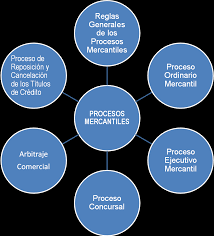 Instrumento de evaluaciónFactor de ponderaciónExámenes:2 Examenes ParcialesGlobalesDepartamentales40 pts.40%Participación en clase:IndividualGrupalExposiciones20 pts.20%Actividades extra áulicas:Estudios de casoEnsayosTrabajos de investigaciónCuestionariosInformesMonografías30 pts.30%Actividades extra curriculares:SeminariosConferenciasTalleresConcursos 10 pts10%Otras:Total100 pts.100%ConocimientosAnálisis y evaluación del caso planteado.Análisis y evaluación de los conceptos fundamentales del Derecho Procesal y de los aspectos relevantes del ProcesoPromover el trabajo teórico-práctico entre profesionales y docentes, ubicándolo como una actividad prioritaria.Dotar a los abogados de un conocimiento profundo sobre la naturaleza del Juicio ordinario, para que de esta forma puedan advertir sus alcances.Identificar distintos problemas sustantivos como adjetivos del proceso, de tal forma que los alumnos sean capaces de dar soluciones efectivas a los mismos.Que los alumnos sean capaces de resolver problemas reales recurriendo, si es procedente, a los diferentes tipos de controversias.Desarrollar vínculos y relaciones con otras disciplinas, las cuales se ven beneficiadas por el Juicio de Amparo.AptitudesLa de la investigación científica, de manera cotidiana y continua.La de síntesis, explicación y resolución de problemas económicos.La responsabilidad ante la sociedad.La comunicación verbal y escrita.ValoresFormación social y humanitaria que le permita tener conciencia de su papel como profesional comprometido al servicio de la sociedad.Honestidad y ética profesional.Compromiso con los grandes problemas de la nación.Criterio para trabajar con honradez y sentido humanista.Compromiso y responsabilidad social con los compromisos adquiridos.Participación en el trabajo en equipo multidisciplinario.Estudio y formación permanente, con la perspectiva de la realización de un posgrado, en la medida de las posibilidades.CapacidadesCapacidad de raciocinio, análisis, capacidad innovativa y deductiva, retención de conocimientos básicosCapacidad cognoscitiva, para resolver situaciones o casos que se le planteen en su vida profesionalCapacidad verbal, para poder comprender los hechos planteados por sus asesorados o ideas expresadas a través de la palabra escrita y hablada Capacidad de razonamiento para poder resolver problemas en estudio.Capacidad y destrezas en el manejo e interpretación de información retenida en los casos planteados así como de la jurisprudencia aplicadaHabilidadesAdquirirá una visión científica para comprender, analizar y resolver problemas teórico-prácticos, relacionados con los juicios ordinario civil, mercantil y referencias a los familiares objeto del curso; Utilizará los instrumentos, técnicas y normatividad en las diversos casos concretos en materia procesal.Desarrollará estrategias de litigación oral.Aplicará las distintas leyes en la materia que litiga.Tendrá los conocimientos instrumentales necesarios que le posibiliten un adecuado conocimiento del proceso tanto tradicional como oral.Sabrá usar la tecnología de la computación como herramienta de uso cotidiano en su trabajo.Utilizará el idioma español de manera adecuada para su comunicación escrita y oral.Podrá traducir textos en economía del idioma inglés.Autor(es)TítuloEditorialAñoURL o biblioteca digital donde está disponible (en su caso)CONTRERAS VACA, Francisco JoséTeoría y Clínica procesal mercantil Oxford2012CASTRILLÓN Y LUNA, Víctor ManuelDerecho procesal mercantil y juicio oralPorrúa2013Autor(es)TítuloEditorialAñoURL o biblioteca digital donde está disponible (en su caso)CONTRERAS VACA, Francisco JoséDerecho procesal mercantil Oxford2012Francisco José Contreras VacaDerecho procesal mercantil teoría y clínica Oxford2011Rafael Estrada PadrèsSumario teòrico pràctico de derecho procesal mercantilPorrúa1999Martín Eduardo Pérez CázaresEl derecho procesal mercantil en México 2005Jesus Zamora Pierce Derecho Procesal Mercantil2002SemanaTemaContenidosActividades para su movilizaciónRecursosEvaluaciónTemas transversales1Encuadre y forma de evaluar el curso RetroalimentaciónMetodología de trabajoEvaluación2INTRODUCCIÓN Y CONCEPTOS DE DERECHO PROCESAL MERCANTILProcedimiento MercantilLa Legislación aplicable competencia Clasificación de los Juicios Mercantiles Estudio y Análisis de conceptos esenciales del procesoLibro de texto e internet y demás BibliografíaLibro de texto, internet y legislaciónPizarrón, pintarrón o proyectos y sus insumos para exposiciónGrupos de discusión o Phlilips 66A partir de la información recabada, el estudiante presenta su evidencia del trabajo en equipo o de forma individual entregando un.Reporte de lectura del  tema investigadoÉtica, equidad de género, sustentabilidad, cultura de la legalidad, emprendimiento, derechos humanos, internacionalización, responsabilidad social, cultura de paz3LA LEGISLACION PROCESAL Generalidades, el Código de Comercio los Códigos Procesales y Aplicación Supletoria  Generalidades Importancia de la SupletoriedadLa jurisdicción concurrente Supletoriedad de la Ley Civil en Vigor Estudio y Análisis de la normatividad procesal mercantilLibro de texto, internet y legislaciónPizarrón, pintarrón o proyectos y sus insumos para exposiciónGrupos de discusión o Phlilips 66Bibliografía RecomendadaA partir de la información recabada, el estudiante presenta su evidencia del trabajo en equipo o de forma individual entregando un.Reporte de lectura del  tema investigado, lo cual sera evaluado mediante la elaboración de mapas conceptuales y trabajos monográficos, mismos que serán evaluados mediante rubricas y todo sera evidenciado en un portafolio4EL PROCESO MERCANTILReglas Generales del Proceso Mercantil De la Personalidad de los Litigantes A.- Generalidades B.- Registro de Poderes C.- Litis consorcio D.- De la Presentación de Documentos E.- Personalidad de las Sociedades Extranjeras Estudio y Análisis de conceptos esenciales del procesoLibro de texto, internet y legislaciónPizarrón, pintarrón o proyectos y sus insumos para exposiciónGrupos de discusión o Phlilips 66A partir de la información recabada, el estudiante presenta su evidencia del trabajo en equipo o de forma individual entregando un.Reporte de lectura del  tema investigado, lo cual sera evaluado mediante la elaboración de mapas conceptuales y trabajos monograficos2.- LOS MEDIOS PREPARATORIOS DE JUICIO MERCANTIL Y MEDIDAS PRECAUTORIAS 2.2.1 Los Medios Preparatorios a Juicio Ordinario A.- Reglas Generales B.- Declaración Bajo Protesta C.- Exhibición de Documentos y Muebles 2.2.2 Medios Preparatorios del Juicio Ejecutivo A.- El Reconocimiento es una Confesión B.- Reconocimiento de firma o Reconocimiento de la Obligación C.- Firmas que deben de reconocerse D.- Procedimiento Aplicable al Reconocimiento de FirmasLibro de texto, internet y legislaciónPizarrón, pintarrón o proyectos y sus insumos para exposiciónGrupos de discusión o Phlilips 66A partir de la información recabada, el estudiante presenta su evidencia del trabajo en equipo o de forma individual entregando un.Reporte de lectura del  tema investigado, lo cual sera evaluado mediante la elaboración de mapas conceptuales y trabajos monograficos5FORMALIDADES DEL PROCESO MERCANTILDe las Formalidades Judiciales 2De las Notificaciones.- Supletoriedad de los Códigos Locales.- Exhortos De los Términos Judiciales A.- Términos Prorrogables a).- Definición y enumeración b).- Prórroga del Término c).- Cómputo del Término d).- Cómputo del Término para contestar las demandas del Juicio Ejecutivo Mercantil B.- Términos Perentorios y no PerentoriosEstudio y Análisis y explicación de los presupuestos procesales y formalidadesDonde el asesor mediante un caso concreto elabora un expediente mercantilLibro de texto e internet y demás BibliografíaCodigos y leyes en la materiaA partir de la información recabada, el estudiante elabora su demanda y la presenta en la oficilia de parte de la plataforma modlle en equipo o de forma individual entregando un reporte de lectura del caso planteado Ética, equidad de género, sustentabilidad, cultura de la legalidad, emprendimiento, derechos humanos, internacionalización, responsabilidad social, cultura de paz6UNIDAD 4.- EMPLAZAMIENTO Y SUS EFECTOSTodos los subtemas de la unidadUnidad explicada y expuesta por el docenteLibro de texto, internet y legislaciónPizarrón, pintarrón o proyectos y sus insumos para exposiciónGrupos de discusión o Phlilips 66A partir de la información recabada, el estudiante presenta su evidencia del trabajo en equipo o de forma individual entregando un.Reporte de lectura del  tema investigado, lo cual sera evaluado mediante la elaboración de mapas conceptuales y trabajos monograficos7UNIDAD 5.- PARTICIPACION ACTIVA DEL DEMANDADOTodos los subtemas de la unidadUnidad explicada y expuesta por el docenteRevisar la Bibliografía recomendadaLibro de texto, internet y legislaciónPizarrón, pintarrón o proyectos y sus insumos para exposiciónGrupos de discusión o Phlilips 668UNIDAD 5.- PARTICIPACION ACTIVA DEL DEMANDADO5.3 Oposición de defensas y excepcionesA partir de la actividad anterior, realizar una contestación de demanda, resaltando claramente los derechos humanos que se deben de protegerLibro de texto, internet y legislaciónPizarrón, pintarrón o proyectos y sus insumos para exposiciónGrupos de discusión o Phlilips 66A partir de la información recabada, el estudiante presenta su evidencia del trabajo en equipo o de forma individual entregando un.Reporte de lectura del  tema investigado, lo cual sera evaluado mediante la elaboración de mapas conceptuales y trabajos monograficosDerechos humanos9UNIDAD 5.- PARTICIPACION ACTIVA DEL DEMANDADO5.5 La demanda reconvencional5.6 Requisitos de tiempo, modo y forma de la reconvenciónA partir de las actividades anteriores, realizar una reconvención, resaltando claramente los derechos humanos que se deben de protegerLibro de texto, internet y legislaciónPizarrón, pintarrón o proyectos y sus insumos para exposiciónGrupos de discusión o Phlilips 66A partir de la información recabada, el estudiante presenta su evidencia del trabajo en equipo o de forma individual entregando un.Reporte de lectura del  tema investigado, lo cual sera evaluado mediante la elaboración de mapas conceptuales y trabajos monograficosDerechos humanos10UNIDAD 6.- LA REBELDIATodos los subtemas de la unidadUnidad explicada y expuesta por el docenteLibro de texto, internet y legislaciónPizarrón, pintarrón o proyectos y sus insumos para exposiciónGrupos de discusión o Phlilips 66A partir de la información recabada, el estudiante presenta su evidencia del trabajo en equipo o de forma individual entregando un.Reporte de lectura del  tema investigado, lo cual sera evaluado mediante la elaboración de mapas conceptuales y trabajos monograficos11UNIDAD 7.- FASE PROBATORIATodos los subtemas de la unidadUnidad explicada y expuesta por el docenteAdemas de revisar la Bibliografía recomendada deben ver los vides sobre los juicios oralesA partir de la información recabada, el estudiante presenta su evidencia del trabajo en equipo o de forma individual entregando un.Reporte de lectura del  tema investigado, lo cual sera evaluado mediante la elaboración de mapas conceptuales y trabajos monograficos12UNIDAD 7.- FASE PROBATORIA7.1 La carga de la prueba7.2 Objeto de la prueba7.3 Procedimiento probatorio7.4 Prueba confesional7.5 Prueba documental7.6 Prueba pericial7.7 Prueba de inspección y reconocimiento judicial7.8 Prueba testimonial7.9 Prueba presuncionalA partir de las actividades anteriores, realizar una promoción de ofrecimiento de pruebas de la parte actora o de la parte demandada, según sea el caso, utilizando las pruebas necesarias y legales, impulsando la cultura de la legalidad.Libro de texto, internet y legislaciónPizarrón, pintarrón o proyectos y sus insumos para exposiciónGrupos de discusión o Phlilips 66A partir de la información recabada, el estudiante presenta suS PRUEBAS RESPECTO AL CASO PLANTEADO DURANTE EL CICLO ESCOLAR evidencia del trabajo en equipo o de forma individual entregando un.Reporte de lecturaCultura de la legalidad13EXAMEN PARCIALEXAMEN PARCIALEXAMEN PARCIALEXAMEN PARCIAL14UNIDAD 8.- FASE CONCLUSIVA8.1 Los alegatos. Conceptos8.2 Contenido y objeto de los alegatos. Su estructuraA partir de las actividades anteriores, realizar una promoción de desahogo de alegatos, apegándonos a  la cultura de la legalidadA partir de la información recabada, el estudiante presenta su evidencia del trabajo en equipo o de forma individual entregando un.Reporte FINALde lectura del  tema investigado, lo cual sera evaluado mediante la elaboración de mapas conceptuales y trabajos monograficosCultura de la legalidad15UNIDAD 8.- FASE CONCLUSIVATodo el ProgramaRealizar una línea de términos y etapas procesales, denominado “Procedimiento Civil Ordinario”, apegado a lo que establece la norma, fomentando así la cultura de la legalidadLibro de texto, internet y legislaciónPizarrón, pintarrón o proyectos y sus insumos para exposiciónGrupos de discusión o Phlilips 66Cultura de la legalidadÉtica, equidad 16EXAMEN FINALEXAMEN FINALEXAMEN FINALEXAMEN FINAL2Poseer Título Profesional de Licenciado en Derecho.Así mismo, que cuente con la experiencia necesaria en el campo del Derecho Civil, especialmente en juicios ordinarios.El perfil del profesor que imparta la asignatura de Derecho Procesal Mercantil , además de poseer una gran vocación docente y experiencia en el área litigiosa deberá desarrollar capacidades personales, instrumentales e interpersonales, así como el logro en habilidades y destrezas profesionales que conformen su buen quehacer profesional  y promueva el desarrollo de competencias como garantía para que los sujetos puedan seguir aprendiendo a lo largo de su vida y se desempeñen de manera pertinente y satisfactoria en un mundo cambiante y complejo